※請於下次回診時一併帶回，以利醫師評估疼痛狀況，並調整用藥，感恩。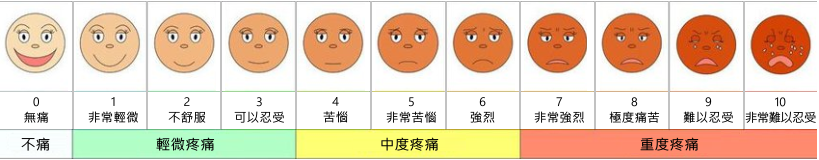 疼痛紀錄表疼痛紀錄表疼痛紀錄表疼痛紀錄表疼痛紀錄表疼痛紀錄表日期疼痛指數是否規則用藥日期疼痛指數是否規則用藥例:2023/9/288